ҠАРАР			                	                    ПОСТАНОВЛЕНИЕ«22» декабрь  2022 й.              	  № 5                       «22» декабрь 2022 г.О публичных слушаниях по проекту решения Совета сельского поселения Дмитриево-Полянский сельсовет муниципального района Шаранский район Республики Башкортостан «О внесении изменений и дополнений в Устав сельского поселения Дмитриево-Полянский сельсовет муниципального  района  Шаранский  район Республики  Башкортостан»В соответствии с пунктом 1 части 3 статьи 28 Федерального закона              от 06.10.2003 года № 131-ФЗ «Об общих принципах организации местного самоуправления в Российской Федерации», Совет сельского поселения Дмитриево-Полянский сельсовет муниципального района Шаранский район Республики Башкортостан  решил:Провести  публичные слушания по проекту решения о внесении изменений и дополнений в Устав сельского поселения Дмитриево-Полянский сельсовет муниципального района Шаранский район Республики Башкортостан 30 января  2023 года в 09 часов в здании администрации сельского поселения по адресу: д.Дмитриева Поляна, ул.Полевая, дом 2аСоздать Комиссию по подготовке и проведению публичных слушаний   по проекту решения о внесении изменений и дополнений в Устав сельского поселения Дмитриево-Полянский сельсовет муниципального района Шаранский район Республики Башкортостан  в следующем составе:Председатель комиссии:Галиев И.Р. - глава сельского поселения Дмитриево-Полянский сельсовет муниципального района Шаранский район Республики Башкортостан.Заместитель председателя:Смирнов С.Н. – депутат Совета сельского поселения Дмитриево-Полянский сельсовет муниципального района Шаранский район Республики БашкортостанЧлены комиссии:Гареева Л.Р. - управляющий делами сельского поселения Дмитриево-Полянский сельсовет муниципального района Шаранский район Республики Башкортостан;Никифорова С.Т. - специалист 1 категории сельского поселения Дмитриево-Полянский сельсовет муниципального района Шаранский район Республики Башкортостан;3.   Установить, что письменные предложения жителей  сельского  поселения  Дмитриево-Полянский сельсовет муниципального района Шаранский район по проекту решения Совета сельского  поселения  Дмитриево-Полянский  сельсовет муниципального района Шаранский район Республики Башкортостан «О внесении изменений и дополнений в Устав сельского  поселения  Дмитриево-Полянский  сельсовет муниципального района Шаранский район Республики Башкортостан», в соответствии с «Порядком учета предложений по проекту  Устава сельского  поселения  Дмитриево-Полянский сельсовет муниципального района Шаранский район Республики Башкортостан, а также участия граждан в его обсуждении», утвержденном решением Совета от 26 июля 2017 № 19/155, направляются в Совет сельского  поселения  Дмитриево-Полянский  сельсовет муниципального района Шаранский район Республики Башкортостан (по адресу: д.Дмитриева Поляна, ул.Полевая, дом 2 А)  в период  с 16 января 2023 года по 27 января 2023 года.4.  Обнародовать  настоящее   решение  в соответствии с  Уставом сельского поселения  Дмитриево-Полянский  сельсовет  муниципального  района  Шаранский район Республики 16.01.2023 года.      Глава сельского поселения      Дмитриево-Полянский сельсовет       муниципального района      Шаранский район       Республики Башкортостан	        			                   И.Р.ГалиевБАШКОРТОСТАН  РЕСПУБЛИКАҺЫШАРАН  РАЙОНЫ МУНИЦИПАЛЬ РАЙОНЫНЫҢДМИТРИЕВА ПОЛЯНА АУЫЛ СОВЕТЫАУЫЛ БИЛӘМӘҺЕ СОВЕТЫ452630,  ДМИТРИЕВА ПОЛЯНА АУЫЛЫ, БАҪЫУ УРАМЫ, 2АТЕЛ.(34769) 2-68-00, EMAIL: DMPOLSS@YANDEX.RU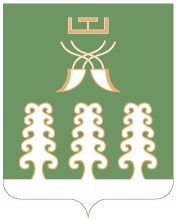 РЕСПУБЛИКА  БАШКОРТОСТАНСОВЕТ СЕЛЬСКОГО ПОСЕЛЕНИЯДМИТРИЕВО-ПОЛЯНСКИЙ СЕЛЬСОВЕТМУНИЦИПАЛЬНОГО РАЙОНАШАРАНСКИЙ РАЙОН452630, Д. ДМИТРИЕВА ПОЛЯНА, УЛИЦА ПОЛЕВАЯ, 2АТЕЛ.(34769) 2-68-00, EMAIL: DMPOLSS@YANDEX.RU